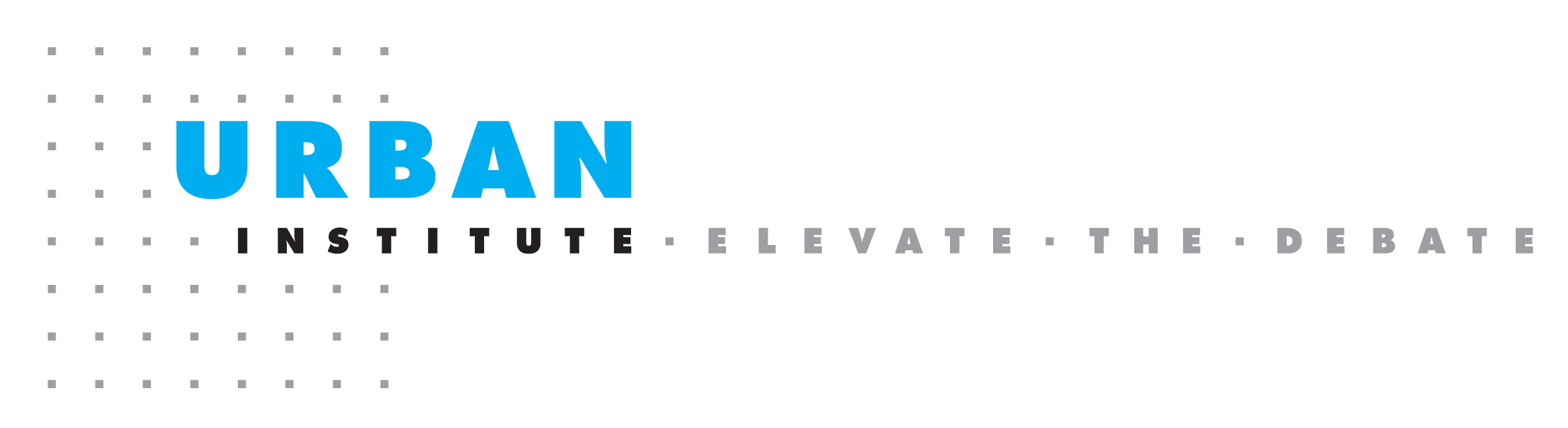 ContentsSection 1:  Competency-Based Occupational Frameworks	ivComponents of the Competency-Based Occupational Framework	vUsing the Competency-Based Occupational Framework to Develop a Registered Apprenticeship Program	viSection 2:  Occupational Overview	1Occupational Purpose and Context	1Potential Job Titles	1Attitudes and Behaviors	1Apprenticeship Prerequisites	2Occupational Pathways	2Certifications, Licensure and Other Credential Requirements	2Job Functions	3Stackable  Programs	4Options and Specializations	4Levels	5NICE Framework Alignment	5Section 3:  Work Process Schedule	8Related Technical Instruction Plan	17Section 3:  Cross Cutting Competencies	19Section 5:  DETAILED JOB FUNCTIONS	21JOB FUNCTION 1:  Assists in developing security policies and protocols; assists in enforcing company compliance with network security policies and protocols	21JOB FUNCTION 2:  Provides technical support to users or customers	27JOB FUNCTION 3:  Installs, configures, tests, operates, maintains and manages networks and their firewalls including hardware and software that permit sharing and transmission of information	32JOB FUNCTION 4:  Installs, configures, troubleshoots and maintains server configurations to ensure their confidentiality, integrity and availability; also manages accounts, firewalls, configuration, patch and vulnerability management.  Is responsible for access control, security configuration and administration	39JOB FUNCTION 5:  Configures tools and technologies to detect, mitigate and prevent potential threats	50JOB FUNCTION 6: Assesses and mitigates system network, business continuity and related security risks and vulnerabilities	54JOB FUNCTION 7:  Reviews network utilization data to identify unusual patterns, suspicious activity or signs of potential threats	61JOB FUNCTION 8:  Responds to cyber intrusions and attacks and provides defensive strategies	69Section 1:  Competency-Based Occupational FrameworksThe Urban Institute, under contract by the U.S. Department of Labor, has worked with employers, subject matter experts, labor unions, trade associations, credentialing organizations and academics to develop Competency-Based Occupational Frameworks (CBOF) for Registered Apprenticeship programs.  These frameworks defined the purpose of an occupation, the job functions that are carried out to fulfill that purpose, the competencies that enable the apprentice to execute those job functions well, and the performance criteria that define the specific knowledge, skills and personal attributes associated with high performance in the workplace.  This organizational hierarchy – Job Purpose – Job Functions – Competencies – Performance Criteria – is designed to illustrate that performing work well requires more than just acquiring discrete knowledge elements or developing a series of manual skills.  To perform a job well, the employee must be able to assimilate knowledge and skills learned in various settings, recall and apply that information to the present situation, and carry out work activities using sound professional judgement, demonstrating an appropriate attitude or disposition, and achieving a level of speed and accuracy necessary to meet the employer’s business need.   The table below compares the terminology of Functional Analysis with that of traditional Occupational Task Analysis to illustrate the important similarities and differences.  While both identify the key technical elements of an occupation, Functional Analysis includes the identification of behaviors, attributes and characteristics of workers necessary to meet an employer’s expectations.   Although designed for use in competency-based apprenticeship, these Competency-Based Occupational Frameworks also support time-based apprenticeship by defining more clearly and precisely apprentice is expected to learn and do during the allocated time-period.CBOFs are comprehensive in to encompass the full range of jobs that may be performed by individuals in the same occupation.   As employers or sponsors develop their individual apprenticeship programs, they can extract from or add to the framework to meet their unique organizational needs.  Components of the Competency-Based Occupational FrameworkOccupational Overview:  This section of the framework provides a description of the occupation including its purpose, the setting in which the job is performed and unique features of the occupation.  Work Process Schedule:  This section includes the job functions and competencies that would likely be included in an apprenticeship sponsor’s application for registration.  These frameworks provide a point of reference that has already been vetted by industry leaders so sponsors can develop new programs knowing that they will meet or exceed the consensus expectations of peers.  Sponsors maintain the ability to customize their programs to meet their unique needs, but omission of a significant number of job functions or competencies should raise questions about whether or not the program has correctly identified the occupation of interest.  Cross-cutting Competencies:  These competencies are common among all workers, and focus on the underlying knowledge, attitudes, personal attributes and interpersonal skills that are important regardless of the occupation.  That said, while these competencies are important to all occupations, the relative importance of some versus is others may change from one occupation to the next.  These relative differences are illustrated in this part of the CBOF and can be used to design pre-apprenticeship programs or design effective screening tools when recruiting apprentices to the program.Detailed Job Function Analysis:  This portion of the framework includes considerable detail and is designed to support curriculum designers and trainers in developing and administering the program.  There is considerable detail in this section, which may be confusing to those seeking a more succinct, higher-level view of the program.  For this reason, we recommend that the Work Process Schedule be the focus of program planning activities, leaving the detailed job function analysis sections to instructional designers as they engage in their development work.   Related Technical Instruction:  Under each job function appears a list of foundational knowledge, skills, tools and technologies that would likely be taught in the classroom to enable the apprentice’s on-the-job training safety and success. Performance Criteria:  Under each competency, we provide recommended performance criteria that could be used to differentiate between minimally, moderately and highly competent apprentices.  These performance criteria are generally skills-based rather than knowledge-based, but may also include dispositional and behavioral competencies.Using the Competency-Based Occupational Framework to Develop a Registered Apprenticeship ProgramWhen developing a registered apprenticeship program, the Work Process Schedule included in this CBOF provides an overview of the job functions and competencies an expert peer group deemed to be important to this occupation.  The Work Process Schedule in this document can be used directly, or modified and used to describe your program content and design as part of your registration application.  When designing the curriculum to support the apprenticeship program – including on the job training and related technical instruction – the more detailed information in Section 5 could be helpful.  These more detailed job function documents include recommendations for the key knowledge and skill elements that might be included in the classroom instruction designed to support a given job function, and the performance criteria provided under each competency could be helpful to trainers and mentors in evaluating apprentice performance and insuring inter-rater reliability when multiple mentors are involved.Section 2:  Occupational Overview Occupational Purpose and ContextCyber security professionals work to maintain the security and integrity of information technology systems, networks and devices. According to the National Cybersecurity Workforce Framework, cyber security professionals perform one or more of the following functions: securely provision, operate and maintain, protect and defend, investigate, collect and operate, analyze and provide oversight and development.Cyber security support technicians and analysts can be employees of small to large companies, non-profits and government agencies, can be outside contractors that provide services to other organizations, and can be self-employed or start their own service company.Potential Job TitlesCyber security analyst, cyber security monitor, vulnerability analyst, information systems security analyst, network security analystAttitudes and BehaviorsCyber security support technicians need to be detail oriented,  enjoy working with technology, apply logic to solve complex problems and work with a wide range of people, including other technical staff as well as non-technical uses of information technology equipment and systems.  These individuals also need to have patience and be able to review large amounts of data to identify and mitigate against potential vulnerabilities or threats.Apprenticeship PrerequisitesOccupational PathwaysCyber security support technicians, with experience and additional certifications, can move into a variety of positions, including security analyst, network security engineer, information systems security manager and information assurance security officer.  Certifications, Licensure and Other Credential RequirementsJob FunctionsStackable  ProgramsThis occupational framework is designed to link to the following additional framework(s) as part of a career laddering pathway.Options and SpecializationsThe following options and specializations have been identified for this occupation.  The Work Process Schedule and individual job function outlines indicate which job functions and competencies were deemed by industry advisors to be optional.  Work Process Schedules for Specializations are included at the end of this document.LevelsIndustry advisors have indicated that individuals in this occupation may function at different levels, based on the nature of their work, the amount of time spent in an apprenticeship, the level of skills or knowledge mastery, the degree of independence in performing the job or supervisory/management responsibilities.  NICE Framework AlignmentThe National Initiative for Cybersecurity Education (NICE), led by the National Institute of Standards and Technology (NIST) in the U.S. Department of Commerce, is a partnership between government, academia, and the private sector focused on cybersecurity education, training, and workforce development. Located in the Information Technology Laboratory  at NIST, the NICE Program Office operates under the Applied Cybersecurity Division,  positioning the program to support the country’s ability to address current and future cybersecurity challenges through standards and best practices.The mission of NICE is to energize and promote a robust network and an ecosystem of cybersecurity education, training, and workforce development. NICE fulfills this mission by coordinating with government, academic, and industry partners to build on existing successful programs, facilitate change and innovation, and bring leadership and vision to increase the number of skilled cybersecurity professionals helping to keep our Nation secure.The National Initiative for Cybersecurity Education (NICE) Cybersecurity Workforce Framework (NICE Framework) is a reference structure that describes the interdisciplinary nature of cybersecurity work. It serves as a fundamental reference resource for describing and sharing information about cybersecurity work and the knowledge, skills, and abilities (KSAs) needed to complete tasks that can strengthen the cybersecurity posture of an organization. As a common, consistent lexicon that categorizes and describes cybersecurity work, the NICE Framework improves communication about how to identify, recruit, develop, and retain cybersecurity talent. The NICE Framework is a reference source from which organizations or sectors can develop additional publications or tools that meet their needs to define or provide guidance on different aspects of cybersecurity workforce development, planning, training, and education.The NICE Framework is available at: http://nvlpubs.nist.gov/nistpubs/SpecialPublications/NIST.SP.800-181.pdfWe have mapped the Competency-Based Occupational Framework for Cyber Security Technician to the NICE framework to ensure that our work is consistent with the lexicon developed by the NICE initiative.    The Cyber Security Support Technician role is not one of the occupations specified in the NICE Framework, so our work draws from the introductory level competencies associated with several different specialty occupations within the NICE Framework.  NICE Framework Category: Each of our competencies is mapped to the appropriate Framework Category in the NICE Framework.  These categories include:SP – Securely ProvisionOM – Operate and MaintainOV – Oversee and GovernPR – Protect and DefendAN – AnalyzeCO – Collect and OperateIN - InvestigateNICE Framework Specialty Area:  Within each Framework Category are a number of specialty areas that more narrowly define an individual job role or roles.  Our Occupational Frameworks include the Specialty Area associated with each of our competencies.  For example, within the Category of Securely Provision, there are 7 specialty areas including:Risk Management (RSK)Software Development (DEV)Systems Architecture (ARC)Systems Requirements Planning (SRP)Technology R&D (TRD)Test and Evaluation (TST)Systems Development (SYS)NICE Tasks, Knowledge, Skills and Abilities:   We have mapped each of the knowledge, skills, abilities and performance criteria in our Occupational Framework to the  appropriate ID number that appears in the NICE Framework  tables.  For example:T0001 is a  NICE Task defined as:  Acquire and manage the necessary resources, including leadership support, financial resources, and key security personnel, to support information technology IIT) security goals and objectives and reduce overall organizational risk.K0001 is a NICE Framework Knowledge element defined as:  Knowledge of computer networking concepts and protocols, and network security methodologies.S0001 is a NICE Framework Skill Requirement defined as:  Skill in conducting vulnerability scans and recognizing vulnerabilities in security systems.A0001 is a NICE Framework Ability Code defined as:  Ability to identify systematic security issues based on the analysis of vulnerability and configuration data.  Section 3:  Work Process Schedule Related Technical Instruction PlanSection 3:  Cross Cutting Competencies**Cross-cutting competencies are defined in the Competency Model Clearinghouse:  https://www.careeronestop.org/CompetencyModel/competency-models/buidling-blocks-model.aspxCross Cutting Competencies identify transferable skills – sometimes called “soft skills” or “employability skills” – that are important for workplace success, regardless of a person’s occupation.    Still, the relative importance of specific cross-cutting competencies differs from occupation to occupation.    The Cross-Cutting Competencies table, above, provides information about which of these competencies is most important to be successful in a particular occupation.   This information can be useful to employers or intermediaries in screening and selecting candidates for apprenticeship programs, or to pre-apprenticeship providers that seek to prepare individuals for successful entry into an apprenticeship program.The names of the cross-cutting competencies come from the U.S. Department of Labor’s Competency Model Clearinghouse and definitions for each can be viewed at  https://www.careeronestop.org/CompetencyModel/competency-models/building-blocks-model.aspxThe scoring system utilized to evaluate the level of competency required in each cross cutting skill aligns with the recommendations of the Lumina Foundation’s Connecting Credentials Framework.  The framework can be found at:  http://connectingcredentials.org/wp-content/uploads/2015/05/ConnectingCredentials-4-29-30.pdfSection 5:  DETAILED JOB FUNCTIONSJOB FUNCTION 1:  Assists in developing security policies and protocols; assists in enforcing company compliance with network security policies and protocols  (Codes in parentheses identify the NICE Framework Knowledge, Skill, Task or Ability code associated with each item)JOB FUNCTION 2:  Provides technical support to users or customersJOB FUNCTION 3:  Installs, configures, tests, operates, maintains and manages networks and their firewalls including hardware and software that permit sharing and transmission of informationJOB FUNCTION 4:  Installs, configures, troubleshoots and maintains server configurations to ensure their confidentiality, integrity and availability; also manages accounts, firewalls, configuration, patch and vulnerability management.  Is responsible for access control, security configuration and administrationJOB FUNCTION 5:  Configures tools and technologies to detect, mitigate and prevent potential threatsJOB FUNCTION 6: Assesses and mitigates system network, business continuity and related security risks and vulnerabilitiesJOB FUNCTION 7:  Reviews network utilization data to identify unusual patterns, suspicious activity or signs of potential threatsJOB FUNCTION 8:  Responds to cyber intrusions and attacks and provides defensive strategies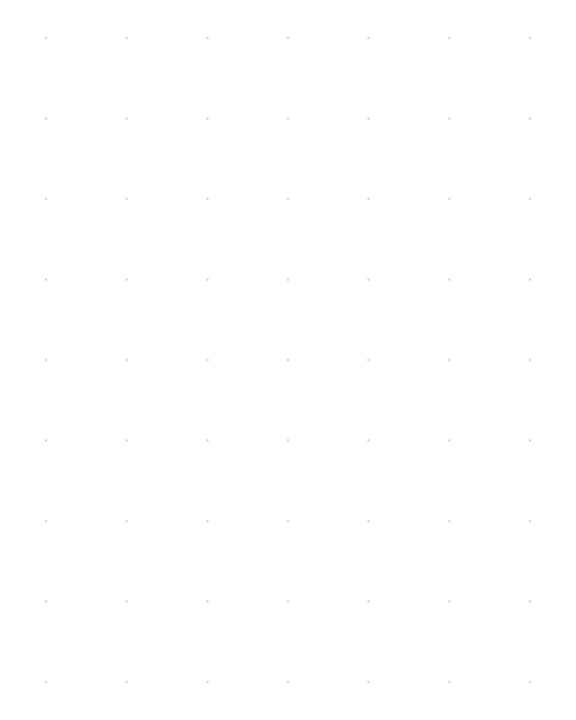 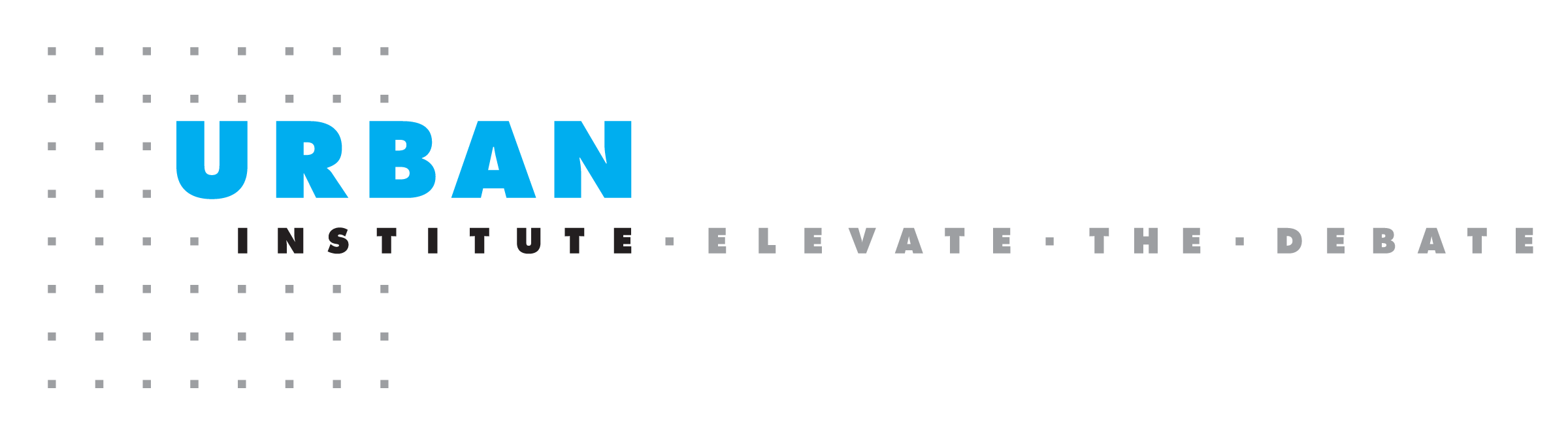 Framework TerminologyTraditional Task Analysis TerminologyJob Function – the work activities that are carried out to fulfill the job purpose Job Duties – roles and responsibilities associated with an occupationCompetency – the actions an individual takes and the attitudes he/she displays to complete those activities  Task – a unit of work or set of activities needed to produce some resultPerformance Criteria – the specific knowledge, skills, dispositions, attributes, speed and accuracy associated with meeting the employer’s expectations Sub Task – the independent actions taken to perform a unit of work or a work activityCREDENTIALOffered ByBefore, During or After ApprenticeshipCompTia Security+ (Certification)CompTiaDuring or AfterCertified Information Systems Security Professional (CISSP) (Certification)(ISC)2Requires 5 years of work experience in the security fieldMultiple Vendor Certifications available, such as CISCO,During or AfterJOB FUNCTIONSJOB FUNCTIONSCore or OptionalCore or OptionalLevel1.Assists in developing security policies and protocols: assists in enforcing company compliance with network security policies and protocols2.Provides technical support to users or customers3.Installs, configures, tests, operates, maintains and manages networks and their firewalls including hardware and software that permit sharing and transmission of information4.Installs, configures, troubleshoots and maintains server configurations to ensure their confidentiality, integrity and availability; also manages accounts, firewalls, configuration, patch and vulnerability management.  Is responsible for access control, security configuration and administration 5.Configures tools and technologies to detect, mitigate and prevent potential threats6.Assesses and mitigates system network, business continuity and related security risks and vulnerabilitiesAssesses and mitigates system network, business continuity and related security risks and vulnerabilities7.Reviews network utilization data to identify unusual patterns, suspicious activity or signs of potential threatsReviews network utilization data to identify unusual patterns, suspicious activity or signs of potential threats8.Responds to cyber intrusions and attacks and provides defensive strategiesResponds to cyber intrusions and attacks and provides defensive strategiesStackable ProgramsStackable ProgramsBase or Higher LevelStacks on top of1.This program is designed to stack on top of the IT Generalist Framework for those who have little or no prior IT experience.Higher LevelIT Generalist2.3.4.Options and SpecializationsOptionSpecializationLevelDistinguishing FeaturesAdded CompetenciesAdded Time RequirementsWORK PROCESS SCHEDULECyber Security Support Technician  WORK PROCESS SCHEDULECyber Security Support Technician  ONET Code: 15.1122RAPIDS Code:  NOTE:  This occupational framework has been mapped to the NICE Framework to ensure consistency with the lexicon developed by the NICE working group (https://www.nist.gov/itl/applied-cybersecurity/nice/resources/nice-cybersecurity-workforce-framework)NOTE:  This occupational framework has been mapped to the NICE Framework to ensure consistency with the lexicon developed by the NICE working group (https://www.nist.gov/itl/applied-cybersecurity/nice/resources/nice-cybersecurity-workforce-framework)NOTE:  This occupational framework has been mapped to the NICE Framework to ensure consistency with the lexicon developed by the NICE working group (https://www.nist.gov/itl/applied-cybersecurity/nice/resources/nice-cybersecurity-workforce-framework)JOB TITLE:JOB TITLE:JOB TITLE:LEVEL:SPECIALIZATION:SPECIALIZATION:STACKABLE PROGRAM ____yes        ______no  BASE OCCUPATION NAME: STACKABLE PROGRAM ____yes        ______no  BASE OCCUPATION NAME: STACKABLE PROGRAM ____yes        ______no  BASE OCCUPATION NAME: Company Contact: NameCompany Contact: NameCompany Contact: NameAddress:PhoneEmailApprenticeship Type:  _______Competency-Based_______Time-Based         _______HybridJOB FUNCTION 1:  Assists in developing security policies and protocols; assists in enforcing company compliance with network security policies and protocolsCore or OptionalCore or OptionalLevelCompetenciesLevelNICE Framework CategoryNICE Framework Specialty Area Locates (in Intranet, employee handbook or security protocols) organizational policies intended to maintain security and minimize risk and explains their useBasicOversee and GovernEducation and TrainingProvides guidance to employees on how to access networks, set passwords, reduce security threats and provide defensive measures associated with searches, software downloads, email, Internet, add-ons, software coding and transferred filesAdvancedSecurely ProvisionInformation Assurance ComplianceEnsures that password characteristics are explained and enforced and that updates are required and enforced based on appropriate time intervalsBasicSecurely ProvisionInformation Assurance ComplianceExplains company or organization's policies regarding the storage, use and transfer of sensitive data, including intellectual property and personally identifiable information.  Identifies data life cycle, data storage facilities, technologies and describes business continuity risksIntermediateOversee and GovernEducation and TrainingAssigns individuals to the appropriate permission or access level to control access to certain web IP addresses, information and the ability to download programs and transfer data to various locationsAdvancedSecurely ProvisionInformation Assurance ComplianceAssists employees in the use of technologies that restrict or allow for remote access to the organization's information technology networkIntermediateOversee and DevelopEducation and TrainingDevelops security compliance policies and protocols for external services (i.e. Cloud service providers, software services, external data centers)AdvancedSecurely ProvisionInformation Assurance ComplianceComplies with incident response and handling methodologiesAdvancedProtect and DefendComputer Network Defense AnalysisArticulates the business need or mission of the organization as it pertains to the use of IT systems and the storage of sensitive dataIntermediateSecurely ProvisionSystem Security ArchitectureJOB FUNCTION 2: Provides technical support to users or customersCore or OptionalCore or OptionalCore or OptionalCore or OptionalLevelLevelLevelCompetenciesLevelNICE Framework CategoryNICE Framework CategoryNICE Framework CategoryNICE Framework Specialty Area NICE Framework Specialty Area NICE Framework Specialty Area Manages inventory of IT resourcesBasicOperate/MaintainOperate/MaintainOperate/MaintainCustomer Service and Technical SupportCustomer Service and Technical SupportCustomer Service and Technical SupportDiagnoses and resolves customer-reported system incidentsIntermediateInvestigateInvestigateInvestigateDigital forensicsDigital forensicsDigital forensicsInstalls and configures hardware, software and peripheral equipment for system usersBasicOperate/MaintainOperate/MaintainOperate/MaintainCustomer Service and Technical SupportCustomer Service and Technical SupportCustomer Service and Technical SupportMonitors client-level computer system performanceBasicOperate/MaintainOperate/MaintainOperate/MaintainCustomer Service and Technical SupportCustomer Service and Technical SupportCustomer Service and Technical SupportTests computer system performanceBasicOperate/MaintainOperate/MaintainOperate/MaintainCustomer Service and Technical SupportCustomer Service and Technical SupportCustomer Service and Technical SupportTroubleshoots system hardware and softwareBasicOperate/MaintainOperate/MaintainOperate/MaintainCustomer Service and Technical SupportCustomer Service and Technical SupportCustomer Service and Technical SupportAdministers accounts, network rights, and access to systems and equipmentIntermediateOperate/MaintainOperate/MaintainOperate/MaintainCustomer Service and Technical SupportCustomer Service and Technical SupportCustomer Service and Technical SupportImplements security measures for uses in system and ensures that system designs incorporate security configuration guidelinesAdvancedOperate/MaintainOperate/MaintainOperate/MaintainSystems Security AnalysisSystems Security AnalysisSystems Security AnalysisJOB FUNCTION 3: Installs, configures, tests, operates, maintains and manages networks and their firewalls including hardware and software that permit sharing and transmission of information Core or Optional Core or Optional Core or Optional Core or OptionalLevelLevelLevelCompetenciesLevelLevelNICE Framework CategoryNICE Framework CategoryNICE Framework Specialty Area NICE Framework Specialty Area NICE Framework Specialty Area Collaborates with system developers and users to assist in the selection of appropriate design solutions to ensure the compatibility of system componentsIntermediateIntermediateSecurely ProvisionSecurely ProvisionSystems Security ArchitectureSystems Security ArchitectureSystems Security ArchitectureInstalls, replaces, configures and optimizes network hubs, routers and switchesAdvancedAdvancedOperate and MaintainOperate and MaintainNetwork ServicesNetwork ServicesNetwork ServicesAssists in network backup and recovery proceduresIntermediateIntermediateOperate and MaintainOperate and MaintainNetwork ServicesNetwork ServicesNetwork ServicesDiagnoses network connectivity problemsBasicBasicOperate and MaintainOperate and MaintainNetwork ServicesNetwork ServicesNetwork ServicesModifies network infrastructure to serve new purposes or improve workflowAdvancedAdvancedOperate and MaintainOperate and MaintainNetwork ServicesNetwork ServicesNetwork ServicesIntegrates new systems into existing network architectureIntermediateIntermediateOperate and MaintainOperate and MaintainNetwork ServicesNetwork ServicesNetwork ServicesPatches network vulnerabilities to ensure information is safeguarded against outside partiesIntermediateIntermediateOperate and MaintainOperate and MaintainNetwork ServicesNetwork ServicesNetwork ServicesRepairs network connectivity problemsBasicBasicOperate and MaintainOperate and MaintainNetwork ServicesNetwork ServicesNetwork ServicesTests and maintains network infrastructure including software and hardware devicesBasicBasicOperate and MaintainOperate and MaintainNetwork ServicesNetwork ServicesNetwork ServicesEstablishes adequate access controls based on principles of least privilege and need-to-knowIntermediateIntermediateOperate and MaintainOperate and MaintainNetwork ServicesNetwork ServicesNetwork ServicesImplements security measures for users in system and ensures that system designs incorporate security configuration guidelinesBasicBasicOperate and MaintainOperate and MaintainSystems Security AnalysisSystems Security AnalysisSystems Security AnalysisJOB FUNCTION 4: Installs, configures, troubleshoots and maintains server configurations to ensure their confidentiality, integrity and availability; also manages accounts, firewalls, configuration, patch and vulnerability management.  Is responsible for access control, security configuration and administrationCore or OptionalCore or OptionalCore or OptionalCore or OptionalLevelLevelCompetenciesLevelLevelNICE Framework CategoryNICE Framework CategoryNICE Framework Specialty Area NICE Framework Specialty Area Checks system hardware availability, functionality, integrity and efficiencyIntermediateIntermediateOperate and MaintainOperate and MaintainSystem AdminSystem AdminConducts functional and connectivity testing to ensure continuing operabilityBasicBasicOperate and MaintainOperate and MaintainSystem AdminSystem AdminConducts periodic server maintenance including cleaning (physically and electronically), disk checks, system configuration and monitoring, data downloads, backups and testingBasicBasicOperate and MaintainOperate and MaintainSystem AdminSystem AdminAssists in the development of group policies and access control lists to ensure compatibility with organizational standards, business rules and needsAdvancedAdvancedOperate and MaintainOperate and MaintainSystem AdminSystem AdminDocuments compliance with or changes to system administration standard operating proceduresIntermediate Intermediate Operate and MaintainOperate and MaintainSystem AdminSystem AdminInstalls server fixes, updates and enhancementsIntermediateIntermediateOperate and MaintainOperate and MaintainSystem AdminSystem AdminMaintains baseline system security according to organizational policiesIntermediateIntermediateOperate and MaintainOperate and MaintainSystem AdminSystem AdminManages accounts, network rights and access to systems and equipmentBasicBasicOperate and MaintainOperate and MaintainSystem AdminSystem AdminMonitors and maintains server configurationIntermediateIntermediateOperate and MaintainOperate and MaintainSystem AdminSystem AdminSupports network componentsBasicBasicOperate and MaintainOperate and MaintainSystem AdminSystem AdminDiagnoses faulty system/server hardware; seeks appropriate support or assistance to perform server repairsBasicBasicOperate and MaintainOperate and MaintainSystem AdminSystem AdminVerifies data redundancy and system recovery proceduresIntermediateIntermediateOperate and MaintainOperate and MaintainSystem AdminSystem AdminAssists in the coordination or installation of new or modified hardware, operating systems and other baseline softwareIntermediateIntermediateOperate and MaintainOperate and MaintainSystem AdminSystem AdminProvides ongoing optimization and problem-solving supportIntermediateIntermediateOperate and MaintainOperate and MaintainSystem AdminSystem AdminResolves hardware/software interface and interoperability problemsBasicBasicOperate and MaintainOperate and MaintainSystem AdminSystem AdminEstablishes adequate access controls based on principles of least privilege, role based access controls (RBAC) and need-to-knowAdvancedAdvancedOperate and MaintainOperate and MaintainSystem AdminSystem AdminJOB FUNCTION 5: Configures tools and technologies to detect, mitigate and prevent potential threatsCore or OptionalCore or OptionalCore or OptionalCore or OptionalCore or OptionalLevelLevelLevelCompetenciesLevelLevelLevelNICE Framework CategoryNICE Framework CategoryNICE Framework Specialty Area NICE Framework Specialty Area Installs and maintains cyber security detection, monitoring and threat management softwareIntermediateIntermediateIntermediateCoordinates with network administrators to administer the updating of rules and signatures for intrusion/detection protection systems, anti-virus and network black and white listIntermediateIntermediateIntermediateManages IP addresses based on current threat environmentIntermediateIntermediateIntermediateEnsures application of security patches for commercial products integrated into system designBasicBasicBasicUses computer network defense tools for continual monitoring and analysis of system activity to identify malicious activityAdvancedAdvancedAdvancedJOB FUNCTION 6: Assesses and mitigates system network, business continuity and related security risks and vulnerabilitiesCore or OptionalCore or OptionalCore or OptionalCore or OptionalCore or OptionalLevelLevelLevelCompetenciesLevelLevelLevelNICE Framework CategoryNICE Framework CategoryNICE Framework Specialty Area NICE Framework Specialty Area Applies security policies to meet security objectives of the systemIntermediateIntermediateIntermediateOperate and MaintainOperate and MaintainSystems Security AnalysisSystems Security AnalysisPerforms system administration to ensure current defense applications are in place, including on Virtual Private Network devicesIntermediateIntermediateIntermediateOperate and MaintainOperate and MaintainSystems Security AnalysisSystems Security AnalysisEnsures that data back up and restoration systems are functional and consistent with company's document retention policy and business continuity needsBasic Basic Basic Operate and MaintainOperate and MaintainSystems Security AnalysisSystems Security AnalysisIdentifies potential conflicts with implementation of any computer network defense tools. Performs tool signature testing and optimizationAdvancedAdvancedAdvancedOperate and MaintainOperate and MaintainSystems Security AnalysisSystems Security AnalysisInstalls, manages and updates intrusion detection systemAdvancedAdvancedAdvancedOperate and MaintainOperate and MaintainSystems Security AnalysisSystems Security AnalysisPerforms technical and non-technical risk and vulnerability assessments of relevant technology focus areasAdvancedAdvancedAdvancedProtect and DefendProtect and DefendVulnerability Assessment & ManagementVulnerability Assessment & ManagementConducts authorized penetration testing (Wi-Fi, network perimeter, application security, cloud, mobile devices) and assesses resultsIntermediateIntermediateIntermediateProtect and DefendProtect and DefendVulnerability Assessment & ManagementVulnerability Assessment & ManagementDocuments systems security operations and maintenance activitiesIntermediateIntermediateIntermediateOperate and MaintainOperate and MaintainSystems Security AnalysisSystems Security AnalysisCommunicates potential risks or vulnerabilities to manager. Collaborates with others to recommend vulnerability correctionsAdvancedAdvancedAdvancedProtect and DefendProtect and DefendComputer Network Defense and AnalysisComputer Network Defense and AnalysisIdentifies information technology security program implications of new technologies or technology upgradesAdvancedAdvancedAdvancedProtect and DefendProtect and DefendComputer Network Defense and AnalysisComputer Network Defense and AnalysisJOB FUNCTION 7: Reviews network utilization data to identify unusual patterns, suspicious activity or signs of potential threatsCore or OptionalCore or OptionalCore or OptionalCore or OptionalCore or OptionalLevelLevelLevelCompetenciesLevelLevelLevelNICE Framework CategoryNICE Framework CategoryNICE Framework Specialty Area NICE Framework Specialty Area Identifies organizational trends with regard to the security posture of systems; identifies unusual patterns or activitiesBasicBasicBasicOperate and MaintainOperate and MaintainSystems Security AnalysisSystems Security AnalysisCharacterizes and analyzes network traffic to identify anomalous activity and potential threats; performs computer network defense trend analysis and reportingAdvancedAdvancedAdvancedProtect and DefendProtect and DefendComputer network Defense and AnalysisComputer network Defense and AnalysisReceives and analyzes network alerts from various sources within the enterprise and determines possible causes of such alertsAdvancedAdvancedAdvancedProtect and DefendProtect and DefendComputer network Defense and AnalysisComputer network Defense and AnalysisRuns tests to detect real or potential threats, viruses, malware, etc.AdvancedAdvancedAdvancedAssists in researching cost-effective security controls to mitigate risksIntermediateIntermediateIntermediateProtect and DefendProtect and DefendVulnerability Assessment and ManagementVulnerability Assessment and ManagementHelps perform damage assessments in the event of an attackAdvancedAdvancedAdvancedMonitors network data to identify unusual activity, trends, unauthorized devices or other potential vulnerabilitiesAdvancedAdvancedAdvancedOperate and MaintainOperate and MaintainSystems Security AnalysisSystems Security AnalysisDocuments and escalates incidents that may cause immediate or long-term impact to the environmentIntermediateIntermediateIntermediateProtect and DefendProtect and DefendComputer network Defense AnalysisComputer network Defense AnalysisProvides timely detection, identification and alerts of possible attacks and intrusions, anomalous activities, and distinguish these incidents and events from normal baseline activitiesAdvancedAdvancedAdvancedProtect and DefendProtect and DefendComputer network Defense AnalysisComputer network Defense AnalysisUses network monitoring tools to capture and analyze network traffic associated with malicious activityAdvancedAdvancedAdvancedInvestigateInvestigateDigital ForensicsDigital ForensicsPerforms intrusion analysisAdvancedAdvancedAdvancedInvestigateInvestigateDigital ForensicsDigital ForensicsSets containment blockers to align with company policy regarding computer use and web accessIntermediateIntermediateIntermediateProtect and DefendProtect and DefendComputer network Defense AnalysisComputer network Defense AnalysisJOB FUNCTION 8: Responds to cyber intrusions and attacks and provides defensive strategiesCore or OptionalCore or OptionalCore or OptionalCore or OptionalCore or OptionalLevelLevelLevelCompetenciesLevelLevelLevelNICE Framework CategoryNICE Framework CategoryNICE Framework Specialty Area NICE Framework Specialty Area Assists in the development of appropriate courses of action in response to identified anomalous network activityAdvancedAdvancedAdvancedProtect and DefendProtect and DefendComputer network Defense AnalysisComputer network Defense AnalysisTriages systems operations impact: malware, worms, man-in-the-middle attack, denial of service, rootkits, keystroke loggers, SQL injection and cross-site scriptingAdvancedAdvancedAdvancedProtect and DefendProtect and DefendComputer network Defense AnalysisComputer network Defense AnalysisReconstructs a malicious attack or activity based on network trafficAdvancedAdvancedAdvancedProtect and DefendProtect and DefendComputer network Defense AnalysisComputer network Defense AnalysisCorrelates incident data to identify specific vulnerabilities and make recommendations that enable expeditious remediationAdvancedAdvancedAdvancedProtect and DefendProtect and DefendIncident ResponseIncident ResponseMonitors external data sources to maintain currency of Computer Network Defense threat condition and determines which security issues may have an impact on the enterprise. Performs file signature analysisAdvancedAdvancedAdvancedProtect and DefendProtect and DefendIncident ResponseIncident ResponsePerforms analysis of log files from a variety of sources to identify threats to network security; performs file signature analysisAdvancedAdvancedAdvancedProtect and DefendProtect and DefendIncident ResponseIncident ResponsePerforms computer network defense incident triage to include determining scope, urgency and potential impact; identifies the specific vulnerability; provides training recommendations; and makes recommendations that enable expeditious remediationAdvancedAdvancedAdvancedProtect and DefendProtect and DefendIncident ResponseIncident ResponseReceives and analyzes network alerts from various sources within the enterprise and determines possible causes of such alertsAdvancedAdvancedAdvancedProtect and DefendProtect and DefendIncident ResponseIncident ResponseTracks and documents computer network defense incidents from initial detection through final resolutionIntermediateIntermediateIntermediateProtect and DefendProtect and DefendIncident ResponseIncident ResponseCollects intrusion artifacts and uses discovered data to enable mitigation of potential computer network defense (CND) incidentsAdvancedAdvancedAdvancedProtect and DefendProtect and DefendIncident ResponseIncident ResponseCompetency 8k:  Performs virus scanning on digital mediaBasicBasicBasicInvestigateInvestigateDigital forensicsDigital forensicsCOURSE NAMECourse NumberCOURSE NAMEHoursLEARNING OBJECTIVESLEARNING OBJECTIVESCOURSE NAMECourse NumberCOURSE NAMEHoursLEARNING OBJECTIVESLEARNING OBJECTIVESCOURSE NAMECourse NumberCOURSE NAMEHoursLEARNING OBJECTIVESLEARNING OBJECTIVESCOURSE NAMECourse NumberCOURSE NAMEHoursLEARNING OBJECTIVESLEARNING OBJECTIVESCOURSE NAMECourse NumberCOURSE NAMEHoursLEARNING OBJECTIVESLEARNING OBJECTIVESCOMPETENCY**COMPETENCY**012345678Personal EffectivenessInterpersonal SkillsPersonal EffectivenessIntegrityPersonal EffectivenessProfessionalismPersonal EffectivenessInitiativePersonal EffectivenessDependability and ReliabilityPersonal EffectivenessAdaptability and FlexibilityPersonal EffectivenessLifelong LearningAcademicReadingAcademicWritingAcademicMathematicsAcademicScience & TechnologyAcademicCommunicationAcademicCritical and Analytical ThinkingAcademicBasic Computer SkillsWorkplaceTeamworkWorkplaceCustomer FocusWorkplacePlanning and OrganizationWorkplaceCreative ThinkingWorkplaceProblem Solving & Decision MakingWorkplaceWorking with Tools & TechnologyWorkplaceChecking, Examining & RecordingWorkplaceBusiness FundamentalsWorkplaceSustainableWorkplaceHealth & SafetyRelated Technical InstructionRelated Technical InstructionRelated Technical InstructionKNOWLEDGESKILLSTOOLS & TECHNOLOGIESComputer networking concepts and protocols and network security methodology (K0001) Methods for assessing and mitigating risk (K0002)National and international laws, regulations, policies and ethics as they relate to cybersecurity (K0003)Cybersecurity principles (K0004)Cyber threats and vulnerabilities (K0005)Specific operational impacts of cybersecurity lapses (K0006)Authentication, authorization and access control methods (K-0007)Known vulnerabilities from alerts, advisories, errata and bulletins (K0040)Cybersecurity principles and organizational requirements relevant to confidentiality, integrity, availability, authentication and non-repudiation (K0044)Enterprise's IT goals and objectives (K0101)Organization's core business/mission processes (K0146)Organizational IT use security policies (e.g. account creation, password rules, access control) (K0158)Personally identifiable information data security standards (K0260)Payment card industry data security standards (K0261)Personal health information data security standards (K0262)Operations and processes for incident, problem, and event management (K0292)Risk Management Framework Requirements (K0048)Cloud-based knowledge management technologies and concepts related to security, governance, procurement and administration (K0194)Organizational training policies (K0215)Conducting research to identify new threats and threat mitigation strategies (T0503)Following trade publications to stay current on threats and threat mitigation techniques (T0503)Gauging learner understanding levels (S0066/S0070)Interfacing with customers (S0011)Applying confidentiality, integrity and availability principles (S0006)IntranetElectronic mailWord processing softwareElectronic search and reference platformsRemote access technologiesDesktop computers, laptop computers, tablets, smartphones and other personal IT devicesCore or OptionalCore or OptionalCore or OptionalLevelLevelCompetency A:  Locates (in intranet, employee handbook or within software) organizational policies intended to maintain security and minimize risk and explains their use (T0461)Competency A:  Locates (in intranet, employee handbook or within software) organizational policies intended to maintain security and minimize risk and explains their use (T0461)CoreCoreCoreBasicBasicPERFORMANCE CRITERIAPERFORMANCE CRITERIACompetency B:  Competency b:  Provides guidance to employees on how to access networks, set passwords, reduce security threats and provide defensive measures associated with searches, software downloads, email, Internet, add-ons, software coding and transferred files (T0192)Competency B:  Competency b:  Provides guidance to employees on how to access networks, set passwords, reduce security threats and provide defensive measures associated with searches, software downloads, email, Internet, add-ons, software coding and transferred files (T0192)OptionalOptionalOptionalAdvancedAdvancedPERFORMANCE CRITERIAPERFORMANCE CRITERIACompetency C:  Ensures that password characteristics are explained and enforced and that updates are required and enforced based on appropriate time intervalsCompetency C:  Ensures that password characteristics are explained and enforced and that updates are required and enforced based on appropriate time intervals Core Core CoreBasicBasicPERFORMANCE CRITERIAPERFORMANCE CRITERIACompetency D: Explains company or organization's policies regarding the storage, use and transfer of sensitive data, including intellectual property and personally identifiable information.  Identifies data life cycle, data storage facilities, technologies and describes business continuity risks (T0458/T0871) Competency D: Explains company or organization's policies regarding the storage, use and transfer of sensitive data, including intellectual property and personally identifiable information.  Identifies data life cycle, data storage facilities, technologies and describes business continuity risks (T0458/T0871) CoreCoreCoreIntermIntermPERFORMANCE CRITERIAPERFORMANCE CRITERIACompetency E:  Assigns individuals to the appropriate permission or access level to control access to certain web IP addresses, information and the ability to download programs and transfer data to various locations (T0461/T0054)Competency E:  Assigns individuals to the appropriate permission or access level to control access to certain web IP addresses, information and the ability to download programs and transfer data to various locations (T0461/T0054)Competency E:  Assigns individuals to the appropriate permission or access level to control access to certain web IP addresses, information and the ability to download programs and transfer data to various locations (T0461/T0054)OptOptOptAdvPERFORMANCE CRITERIAPERFORMANCE CRITERIAPERFORMANCE CRITERIACompetency F:  Assists employees in the use of technologies that restrict or allow for remote access to the organization's information technology network (T0144)Competency F:  Assists employees in the use of technologies that restrict or allow for remote access to the organization's information technology network (T0144)Competency F:  Assists employees in the use of technologies that restrict or allow for remote access to the organization's information technology network (T0144)CoreCoreCoreIntermPERFORMANCE CRITERIAPERFORMANCE CRITERIAPERFORMANCE CRITERIACompetency G:  Develops security compliance policies and protocols for external services (i.e. Cloud service providers, software services, external data centers) (T0136)Optional Optional Optional Advanced Advanced Advanced PERFORMANCE CRITERIACompetency H: Complies with incident response and handling methodologies (T0331)OptAdvPERFORMANCE CRITERIAPERFORMANCE CRITERIACompetency I: Articulates the business need or mission of the organization as it pertains to the use of IT systems and the storage of sensitive data (K0416)Core Core IntermediateIntermediatePERFORMANCE CRITERIARelated Technical InstructionRelated Technical InstructionRelated Technical InstructionKNOWLEDGESKILLSTOOLS & TECHNOLOGIESFirst Seven Items from Job Function 1Measures or indicators of system performance (K0053)System administration concepts (K0088)Industry best practices for service desk (K0237)Organizational security policies (K0242)Remote access processes, tools and capabilities related to customer support (K0247)Personal and sensitive data security standards (K-260-K0262)Information technology risk management policies, requirements and procedures (K0263)The organization's information classification program and procedures for information compromise (K0287)IT system operation, maintenance and security needed to keep equipment functioning properly (K0294)Basic operation of computers (K0302)Procedures for document and querying reported incidents, problems and events (K0317)Organization's evaluation and validation criteria (K0330)Conducting research for client-level problems (S0142)Identifying possible causes of degradation of system performance or availability and initiating actions needed to mitigate this degradation (S0039)Using appropriate tools for repairing software hardware and peripheral equipment of a system (S0058)Operating system administration (S0158)Installing system and component upgrades (S0154)Configuring and validating network workstations and peripherals in accordance with approved standards and/or specifications (S0159)Electronic devices e.g. (computer systems/components, access control devices, digital cameras, electronic organizers, hard drives, memory cards, modems, network components, printers, removable storage devices, scanners, telephones, copiers, credit card skimmers, facsimile machines, global positioning systems (K0114)Common network tools (e.g. ping, traceroute, nslookup) (K0306)Core or OptionalCore or OptionalLevelLevelCOMPETENCY A- Manages inventory of IT resources (T0496)Core Core Basic Basic PERFORMANCE CRITERIACOMPETENCY B -Diagnoses and resolves customer-reported system incidents (T0482)Core Core Intermediate Intermediate PERFORMANCE CRITERIACOMPETENCY C-  Installs and configures hardware, software and peripheral equipment for system users (T0491))Core Core Basic Basic PERFORMANCE CRITERIACOMPETENCY D-  Monitors client-level computer system performance (T0468)CoreCoreBasic Basic PERFORMANCE CRITERIACore or OptionalCore or OptionalLevelCOMPETENCY E- Tests computer system performance (T0502)COMPETENCY E- Tests computer system performance (T0502)Core Core BasicPERFORMANCE CRITERIAPERFORMANCE CRITERIACOMPETENCY F- Troubleshoots system hardware and software (T0237)COMPETENCY F- Troubleshoots system hardware and software (T0237)CoreCoreBasicPERFORMANCE CRITERIAPERFORMANCE CRITERIACOMPETENCY G- Administers accounts, network rights, and access to systems and equipment(T0494/T0144)COMPETENCY G- Administers accounts, network rights, and access to systems and equipment(T0494/T0144)Core Core Intermediate PERFORMANCE CRITERIAPERFORMANCE CRITERIACOMPETENCY H- Implements security measures for uses in system and ensures that system designs incorporate security configuration guidelines (T0136/T0485)COMPETENCY H- Implements security measures for uses in system and ensures that system designs incorporate security configuration guidelines (T0136/T0485)OptionalOptionalAdvancedPERFORMANCE CRITERIAPERFORMANCE CRITERIARelated Technical InstructionRelated Technical InstructionRelated Technical InstructionKNOWLEDGESKILLSTOOLS & TECHNOLOGIESKnowledge items 1-6, Job Function 1Communication methods, principles and concepts (e.g. crypto, dual hubs, time multiplexers) that support the network infrastructure (K0010)Capabilities and applications of network equipment including hubs, routers, switches, bridges, servers, transmission media and related hardware (K0011)Organization's LAN/WAN pathways (K0029)Cybersecurity principles used to manage risks related to the use, process, storage and transmission of information or data (K0038)IT security principles and methods including firewalls, encryption, etc. (K0049)Local area and wide area networking principles and concepts including bandwidth management (K0050)Measures or indicators of system performance and availability (K0053)Traffic flow across the network (e.g. transmission control protocol [TCP] and Internet Protocol [IP], Open System Interconnection Model [OSI], Information Technology Infrastructure Library, current version [ITIL]) (K0061)Remote access technology concepts (K0071)IT supply chain security and risk management policies, requirements and procedures (K0169)Network security architecture concepts including topology, protocols, components and principles (K0179)Windows/Unix ports and services (K0179)Telecommunication concepts (e.g. routing algorithms, fiber optics systems link budgeting, add/drop multiplexers) (K0093)Virtual private network security principles (K0104)Concepts, terminology and operations of a wide range of communications media (computer and telephone networks, satellite, fiber, wireless) (K0108)Different types of network communication (LAN/WAN/WAN/WLAN/WWAN) (K0113)Web filtering technologies (K0135)Capabilities of different electronic communication systems and methods (email, VOIP, IM, web forums, Direct Video Broadcasts, etc.) (K0136/K0159)Range of existing networks (PBX, LANs, WANs, WIFI, SCADA) (K0137)Principles and operation of Wi-Fi (K0138)Network systems management principles, models, methods (e.g. end-to-end systems performance monitoring) and tools (K0181)Transmission records (e.g. Bluetooth, Radio Frequency Identification, Infrared Networking, Wireless Fidelity, paging, cellular, satellite dishes) and jamming techniques that enable transmission of undesirable information, or prevent installed systems from operating correctly (K0181)Service management concepts for networks and related standards (e.g. ITIL) (K0200)Common networking protocols, services and how they interact to provide network communications (K0099)Common network tools (e.g. ping, tracerouite, nslookup) (K0307)Local area network, wide area network and enterprise principles and concepts, including bandwidth management (K0327)Network protocols (TCP, IP, DHCP and directory services, e.g. DNS) (K0331)Network protocols such as TCP/IP, Dynamic Host Configuration, Domain Name System and directory services(K0332)Principles and methods for integrating system components (K0346)Analyzing network traffic capacity and performance characteristics (S0004)Establishing a routing scheme (S0035)Implementing, maintaining and improving established network security practices (S0040)Installing, configuring and troubleshooting LAN and WAN components such as routers, hubs and switches Using network management tools to analyze network traffic patterns (e.g. simple network management protocol) (S0056)Securing network communications (S0077)Protecting a network against malware (S0079)Configuring and utilizing network protection components (e.g. firewalls, VPNs, network intrusion detection systems) (S0084)Implementing and testing network infrastructure contingency and recovery plans (S0150)Applying cybersecurity methods, such as firewalls, demilitarized zones and encryption (S0168)Digital rights managementOperating network equipment including hubs, routers, switches, bridges, servers, transmission media and related hardware (A0052)Executing OS command line (e.g. ipconfig, netwtat, dir, nbstat) (A0058)Network toolsHubs, switches, routers, bridges, servers, transmission mediaElectronic communication systemsBluetooth, RFID, IR, Wi-Fi, paging, cellular and satellite dishesCore or OptionalCore or OptionalLevelLevelCOMPETENCY A -  Collaborates with system developers and users to assist in the selection of appropriate design solutions to ensure the compatibility of system component (T0200/T0201)OptionalOptionalAdvancedAdvancedPERFORMANCE CRITERIACOMPETENCY B-  Installs, replaces, configures and optimizes network hubs, routers and switches (T0035/T0126)OptionalOptionalAdvancedAdvancedPERFORMANCE CRITERIACompetency C:  Assists in network backup and recovery procedures (T0065)OptOptAdvAdvPERFORMANCE CRITERIACompetency D:  Diagnoses network connectivity problems  (T0081)OptOptAdvAdvPERFORMANCE CRITERIACore or OptionalCore or OptionalLevelCompetency E: Modifies network infrastructure to serve new purposes or improve workflow  Competency E: Modifies network infrastructure to serve new purposes or improve workflow  OptOptAdvPERFORMANCE CRITERIAPERFORMANCE CRITERIACompetency F:  Integrates new systems into existing network architecture (T0121/T0129)  Competency F:  Integrates new systems into existing network architecture (T0121/T0129)  OptOptAdvPERFORMANCE CRITERIAPERFORMANCE CRITERIACompetency G:  Patches network vulnerabilities to ensure information is safeguarded against outside parties (T0125/T0160)  Competency G:  Patches network vulnerabilities to ensure information is safeguarded against outside parties (T0125/T0160)  OptOptAdvPERFORMANCE CRITERIAPERFORMANCE CRITERIACompetency H:  Repairs networks connectivity problems (T0081)  Competency H:  Repairs networks connectivity problems (T0081)  OptOptAdvPERFORMANCE CRITERIAPERFORMANCE CRITERIACore or OptionalCore or OptionalLevelCompetency I:  Tests and maintains network infrastructure including software and hardward devices (T0153/T0232)  Competency I:  Tests and maintains network infrastructure including software and hardward devices (T0153/T0232)  CoreCoreIntPERFORMANCE CRITERIAPERFORMANCE CRITERIACompetency J:  Establishes adequate access controls based on principles of least privilege and need-to-know  (T0475)Competency J:  Establishes adequate access controls based on principles of least privilege and need-to-know  (T0475)CoreCoreAdvPERFORMANCE CRITERIAPERFORMANCE CRITERIACompetency K:  Implements security measures for users in system and ensures that system designs incorporate security configuration guidelines (T0461)  Competency K:  Implements security measures for users in system and ensures that system designs incorporate security configuration guidelines (T0461)  CoreCoreBasicPERFORMANCE CRITERIAPERFORMANCE CRITERIARelated Technical InstructionRelated Technical InstructionRelated Technical InstructionKNOWLEDGESKILLSTOOLS & TECHNOLOGIESHost/network access control mechanisms (access control list) (K0033)Known vulnerabilities from alerts, advisories, errata and bulletins (K0040)IT architectural concepts and frameworks (K0047)IT security principles and methods (e.g. firewalls, demilitarized zones, encryption) (K0049)Measures or indicators of system performance (K0053)Network access, identity and access management (K0056)Performance tuning tools and techniques (K0064)Policy-based and risk-adaptive access controls (K0065)Capabilities and functionality associated with various technologies for organizing and managing information (K0095)Capabilities and functionality of collaborative technologies (K0096)Server and client operating systems (K0077)Server diagnostic tools and fault identification techniques (K0078)Systems administration concepts (K0088)Enterprise information technology architecture (K0100)Virtual Private Network (VPN) security (K0104)File system implementations (e.g. New Technology File System [NTFS], File Allocation Table [FAT], File Extension [EXT]) (K0117)Organizational information technology user security policies (e.g. account creation password rules, access control) (K0158)Basic system administration, network and operating system hardening techniques (K0167)Network security architecture concepts including topology, protocols, components, and principles (K0169)Transmission records and jamming techniques that enable transmission of undesirable information or prevent installed systems from operating correctly (K0181)Data classification standards and methodologies based on sensitivity and other risk factors (K0195)Data backup and restoration concepts (K0210)Confidentiality, integrity and availability requirements (K0211)Personally Identifiable Data (PID) security standards (K0260)Payment Card Industry data security standards (K0261)Personal Health Information (PHI) data security standards (K0262)Systems engineering theories, concepts and methods )K0280)Developing and applying user credential management system (K0284)Organization's information classification program and procedures for information compromise (K0287)System/server diagnostic tools and fault identification techniques (K0289)Operating system command  line/prompt (K0318)Configuring and optimizing software (S0016)Diagnosing connectivity problems (S0033)Maintaining directory services (S0043)Using virtual machines (S0073)Configuring and utilizing software-based computer protection tools (e.g. software firewalls, anti-virus software, anti-spyware) (S0076)Interfacing with customers (S0111)Conducting system and server planning, management and maintenance (S0143)Correcting physical and technical problems that impact system/server performance (S0144)Troubleshooting failed system components (i.e. servers) (S0151)Identifying and anticipating system/server performance, availability, capacity or configuration problems (S0153)Installing system and component upgrades (S0154)Monitoring/optimizing system/server performance (S0155)Recovering failed systems (S0157)Operating system administration (S0158)ServersDesktop/laptop computersPersonal Communication DevicesDiagnostic tools and softwareDatabase softwareNetworking toolsCore or OptionalLevelCOMPETENCY A- Checks system hardware availability, functionality, integrity and efficiency (T0431)CoreIntPERFORMANCE CRITERIACOMPETENCY B:  Conducts functional and connectivity testing to ensure continuing operability (T0029)CoreBasocPERFORMANCE CRITERIACOMPETENCY C:  Conducts periodic server maintenance including cleaning (physically and electronically), disk checks, system configuration and monitoring, data downloads, backups and testing (T0435) CoreBasicPERFORMANCE CRITERIACOMPETENCY D:  Assists in the development of group policies and access control lists to ensure compatibility with organizational standards, business rules and needs (T0054) OptAdvPERFORMANCE CRITERIACOMPETENCY E:  Documents compliance with or changes to system administration standard operating procedures (T0063)CoreIntPERFORMANCE CRITERIACOMPETENCY F:  Installs server fixes, updates and enhancements (T0418)CoreIntPERFORMANCE CRITERIACore or OptionalLevelCOMPETENCY G:  Maintains baseline system security according to organizational policies (T0136)CoreIntPERFORMANCE CRITERIACOMPETENCY H:  Manages accounts, network rights and access to systems and equipment (T0144)CoreBasicPERFORMANCE CRITERIACOMPETENCY I:  Monitors and maintains server configuration (T0498/T0501) CoreIntPERFORMANCE CRITERIACOMPETENCY J:  Supports network components Core BasicPERFORMANCE CRITERIACOMPETENCY K:  Diagnoses faulty system/server hardware; seeks appropriate support or assistance to perform server repairs (T0514/T0515) CoreBasicPERFORMANCE CRITERIACOMPETENCY L:  Verifies data redundancy and system recovery procedures (T0186) CoreBasicPERFORMANCE CRITERIACore or OptionalLevelCOMPETENCY M:  Assists in the coordination or installation of new or modified hardware, operating systems and other baseline software (T0507) CoreIntPERFORMANCE CRITERIACOMPETENCY N:  Provides ongoing optimization and problem-solving support (T0207)Core IntPERFORMANCE CRITERIACOMPETENCY O:  Resolves hardware/software interface and interoperability problems (T0531) CoreBasicPERFORMANCE CRITERIACOMPETENCY P:  Establishes adequate access controls based on principles of least privilege, role based access controls (RBAC) and need-to-know (T0475) OptAdvPERFORMANCE CRITERIARelated Technical InstructionRelated Technical InstructionRelated Technical InstructionKNOWLEDGESKILLSTOOLS & TECHNOLOGIESKnowledge of application vulnerabilities (K0009)Knowledge of data backups, types of backups and recovery concept tools (K0021)Host/network access control mechanisms (K0033)Cybersecurity principles and organizational requirements (relevant to confidentiality, integrity, availability, authentication, non-repudiation) (K0044)Virtual private network security (K0104)Web filtering technologies (K0135)Cyberdefense policies, procedures and regulations (K0157)Current and emerging cyber technology (K02335)Intrusion detection systems, intrusion prevention system tools and applications (K0324)Host/network access control mechanisms (e.g. access control list) (S0007)Virtual private network security (S0059)Securing network communication (S0077)Protecting a network against malware (S0079)System, network and OS hardening techniques (S0121)Troubleshooting and diagnosing cyber defense infrastructure anomalies and work through resolution (S0124)Networking tools and softwareIntrusion detection softwareVirtual Private Network technologiesWeb filtering technologiesServers and back-up systemsCore or OptionalLevelCOMPETENCY A:  Installs and maintains cyber security detection, monitoring and threat management software (T0485)Core IntPERFORMANCE CRITERIACOMPETENCY B:  Coordinates with network administrators to administer the updating of rules and signatures for intrusion/detection protection systems, anti-virus and network black and white list (T0042)CoreIntPERFORMANCE CRITERIACOMPETENCY C:  Manages IP addresses based on current threat environment (T0042)CoreIntPERFORMANCE CRITERIACOMPETENCY D:  Ensures application of security patches for commercial products integrated into system design (T0554)  CoreBasicPERFORMANCE CRITERIACOMPETENCY E:  Uses computer network defense tools for continual monitoring and analysis of system activity to identify malicious activity (T0023) OptAdvPERFORMANCE CRITERIARelated Technical InstructionRelated Technical InstructionRelated Technical InstructionKNOWLEDGESKILLSTOOLS & TECHNOLOGIESHacking methodologies in Windows or Unix/Linus environment (K011)Network traffic analysis (K334)Access authentication methods (K336)Penetration testing principles, tools and techniques (K0342)Hacking methodologies (K0310)Policy based and risk adjusted access controls (K0065)Threat environments (K0343)Detecting host and network based intrusions via intrusion detection technologies (e.g. snort) (S0025)Applying security system access controls (S0031)Mimicking threat behavior (S0044)Use of penetration tools and technologies (S0051)Determining how changes in conditions, operations or the environment will affect these outcomes (S0027)Evaluating the adequacy of security designs (S0036)Assessing security system designs (S0141)Assessing security controls based on cybersecurity principles and trends (S0148)Recognizing vulnerabilities in security system (S0167)Penetration toolsAuthentication devicesWindows/Unix/Linux operating systemsNetwork traffic monitoring toolsServersBackup systemsCore or OptionalLevelCOMPETENCY A:  Applies security policies to meeting security objectives of the system (T0016/T0438)CoreIntPERFORMANCE CRITERIACOMPETENCY B:  Performs system administration to ensure current defense applications are in place, including on Virtual Private Network devices (T0180/T0086)CoreIntPERFORMANCE CRITERIACOMPETENCY C:  Ensures that data back up and restoration systems are functional and consistent with company’s document retention policy and business continuity needs (T0186/T0050) CoreBasicPERFORMANCE CRITERIACOMPETENCY D:  Identifies potential conflicts with implementation of any computer network defense tools.  Performs tool signature testing and optimization (T0502) OptAdvPERFORMANCE CRITERIACOMPETENCY E:  Installs, manages and updates intrusion detection system (T0309) OptAdvPERFORMANCE CRITERIACOMPETENCY F:  Performs technical and non-technical risk and vulnerability assessments of relevant technology focus areas (T0549/T0178) OptAdvPERFORMANCE CRITERIA       1.Core or OptionalLevelCOMPETENCY G:  Conducts authorized penetration testing (Wi-Fi, network perimeter, application security, cloud, mobile devices) and assesses results (T0051/T0252)CoreIntPERFORMANCE CRITERIACOMPETENCY H:  Documents systems security operations and maintenance activities (T0470)CoreIntPERFORMANCE CRITERIACOMPETENCY I:  Communicates potential risks or vulnerabilities to manager. Collaborates with others to recommend vulnerability corrections  (T0178)OptAdvPERFORMANCE CRITERIACOMPETENCY J:  Identifies information technology security program implications of new technologies or technology upgrades (T0115) OptAdvPERFORMANCE CRITERIARelated Technical InstructionRelated Technical InstructionRelated Technical InstructionKNOWLEDGESKILLSTOOLS & TECHNOLOGIESApplication vulnerabilities (K0009)Data backups, types of backups and recovery concepts and tools (K0021)Disaster recovery continuity of operations plans (K0026)Host access control mechanisms (k0033)Incident categories, incident responses and timelines for responses (K0041)Intrusion detection methodologies and techniques for detecting host and network-based intrusions via intrusion detection technologies (K0046)Network traffic analysis techniques (K0058)Packet analysis (K0062)Privacy impact assessment methodologies (K0066)Incident response and handling methodologies (K0042)Conducting vulnerability scans (S0001)Identifying, capturing and containing malware (S0003)Applying host/network access controls (S0007)Applying security models (S0139)Reviewing logs to identify evidence of past intrusions (S0120)Outlier identification and removal techniques (S0129)Secure test plan design (S0135)Developing and deploying signatures (S0020)Conducting trend analysis (S0169)Recognizing and interpreting malicious network activity in traffic (S0258)Mimicking threat behavior (S0044)Data backup tools and technologiesNetworking devicesNetwork traffic detection devicesIntrusion detection technologiesSoftware/Applications of relevance to organizationMalwareCore or OptionalLevelCOMPETENCY A:  Identifies organizational trends with regard to the security posture of systems; identifies unusual patterns or activities (T019)CoreBasicPERFORMANCE CRITERIACOMPETENCY B:  Characterizes and analyses network traffic to identify anomalous activity and potential threats; performs computer network defense trend analysis and reporting (T0333)OptAdvPERFORMANCE CRITERIACOMPETENCY C:  Receives and analyzes network alerts from various sources within the enterprise and determines possible causes of such alerts (T00434/T0214) OptAdvPERFORMANCE CRITERIACOMPETENCY D:  Runs tests to detect real or potential threats, viruses, malware, etc. (T2096/T2097)OptAdvPERFORMANCE CRITERIACOMPETENCY E:  Assists in researching cost-effective security controls to mitigate risks (T0550/T0310) CoreIntPERFORMANCE CRITERIA1.COMPETENCY F:  Helps perform damage assessments in the event of an attack OptAdvPERFORMANCE CRITERIA       1.Core or OptionalLevelCOMPETENCY G:  Monitors network data to identify unusual activity, trends, unauthorized devices or other potential vulnerabilities (T0164)OptAdvPERFORMANCE CRITERIA1.3.COMPETENCY H:  Documents and escalates incidents that may cause immediate or long-term impact to the organization or environment (T0155)CoreIntPERFORMANCE CRITERIACOMPETENCY I:  Provides timely detection , identification and alerts of possible attacks and intrusions, anomalous activities, and distinguishes these incidents and events from normal baseline activity 9T0258/T0214)OptAdvPERFORMANCE CRITERIACOMPETENCY J:  Uses network monitoring tools to capture and analyze network traffic associated with malicious activity (T0259) OptAdvPERFORMANCE CRITERIACOMPETENCY K:  Performs intrusion analysis (T0169) OptAdvPERFORMANCE CRITERIA1.COMPETENCY L:  Sets containment blockers to align with company policy regarding computer use and web access (T0494) CoreIntPERFORMANCE CRITERIA1.Related Technical InstructionRelated Technical InstructionRelated Technical InstructionKNOWLEDGESKILLSTOOLS & TECHNOLOGIESConcepts and practices for processing digital forensic data (K0017)Data backups, types of backups and recovery concepts and tools (K0021)Incident response and handling methodologies (K0042)Operating systems (K0060)Server diagnostic tools and fault identification techniques (K0078)Process for seizing and preserving digital evidence (e.g. chain of custody) (K0118)Web mail collection, searching/analyzing techniques, tools and cookies (K0131)System files (log files, registry files, configuration files) contain relevant information and where to find those system files (K0132)Types of digital forensics data and how to recognize them (K0133)Virtual machine aware malware, debugger aware malware and packing (K0199)System and application security threats and vulnerabilities (K0070)Troubleshooting failed system components (T0150)Developing, testing and implementing network infrastructure contingency and recovery plans (S0032)Packet-level analysis using appropriate tools (e.g. wireshart, tcpdump) (S0046)Preserving evidence integrity according to standard operating procedures or national standards (S0047)Analyzing memory dumps to extract information (S0062)Identifying, modifying and manipulation applicable system components within Windows, Unix or Linus (e.g. passwords, user accounts, files) (S0067)Using forensic tools suites (e.g. EnCase, Sleuthkit, FTK) (S0071)Physically disassembling PCs (S0074)Wireshark TcpdumpEnCase, Sleuthkit, FTKVirtual machinesSecurity event correlation toolsForensic tools such as Wireshark and VMWareMalware analysis tools (Oily Debug, Ida Pro)Core or OptionalLevelCOMPETENCY A:  Assists in the development of appropriate courses of action in response to identified anomalous network activity (T0295)OptAdvPERFORMANCE CRITERIA1.COMPETENCY B:  Triages systems operations impact:  malware, worms, man-in-the-middle attack, denial of service, rootkits, keystroke loggers, SQL injection and cross-site scripting (T0504)OptAdvPERFORMANCE CRITERIACOMPETENCY C:  Reconstructs a malicious attack or activity based on network traffic (T0298) OptAdvPERFORMANCE CRITERIACOMPETENCY D:  Correlates incident data to identify specific vulnerabilities and make recommendations that enable expeditious remediation (T0260/T0292)OptAdvPERFORMANCE CRITERIACOMPETENCY E:  Monitors external data sources to maintain currency of Computer Network Defense threat condition and determines which security issues may have an impact on the enterprise.  Performs file signature analysis  (T0166/T0167)OptAdvPERFORMANCE CRITERIA1.COMPETENCY F:  Performs analysis of log files from a variety of sources to identify threats to network security; performs file signature analysis (T0433/T0167) OptAdvPERFORMANCE CRITERIA       1.Core or OptionalLevelCOMPETENCY G:  Performs analysis of log files from a variety of sources to identify threats to network security; performs file signature analysis (T0433/T0167)OptAdvPERFORMANCE CRITERIA1.2. 3.COMPETENCY H:  Receives and analyzes network alerts from various sources within the enterprise and determines possible causes of such alerts (T0293)OptAdvPERFORMANCE CRITERIACompetency I:  Tracks and documents computer network defense incidents from initial detection through final resolution (T0395/T0232)CoreIntPERFORMANCE CRITERIACOMPETENCY J:  Collects intrusion artifacts and uses discovered data to enable mitigation of potential computer network defense (CND) indicents (T0278) OptAdvPERFORMANCE CRITERIACOMPETENCY K:  Performs virus scanning on digital media CoreBasicPERFORMANCE CRITERIA1.